В Центральной библиотеке прошла акция «В здоровом теле здоровый дух», посвященная Всемирному дню здоровья. Читатели познакомились с материалами книжной выставки «Выбираем здоровье» и получили в подарок памятку, в которой говорится об основных принципах здорового образа жизни. Не забывайте, как важно следить за сном, питанием и своей активностью. Помните не только о своем физическом здоровье, но и душевном. Читайте книги и будьте здоровы!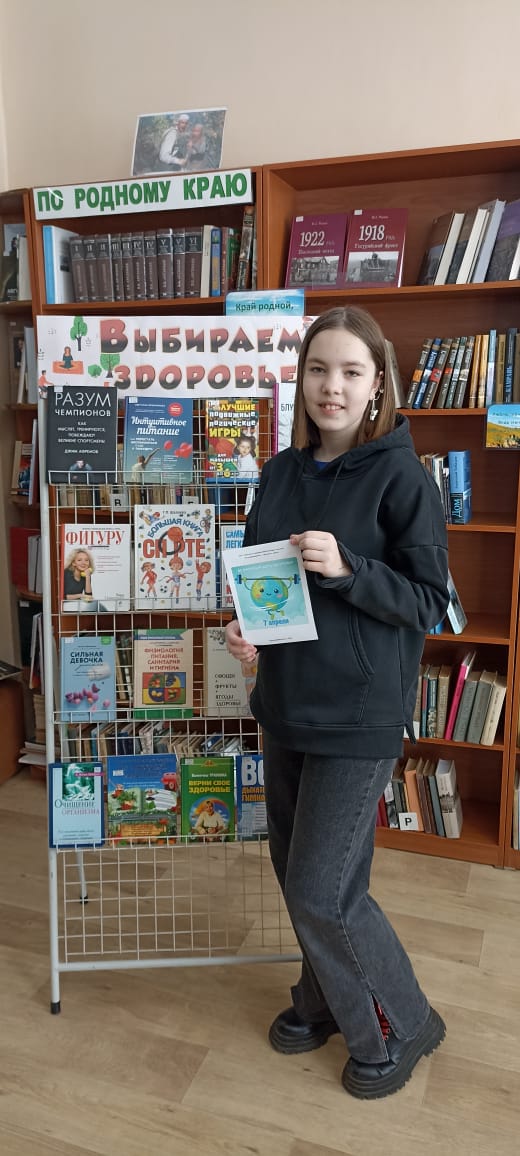 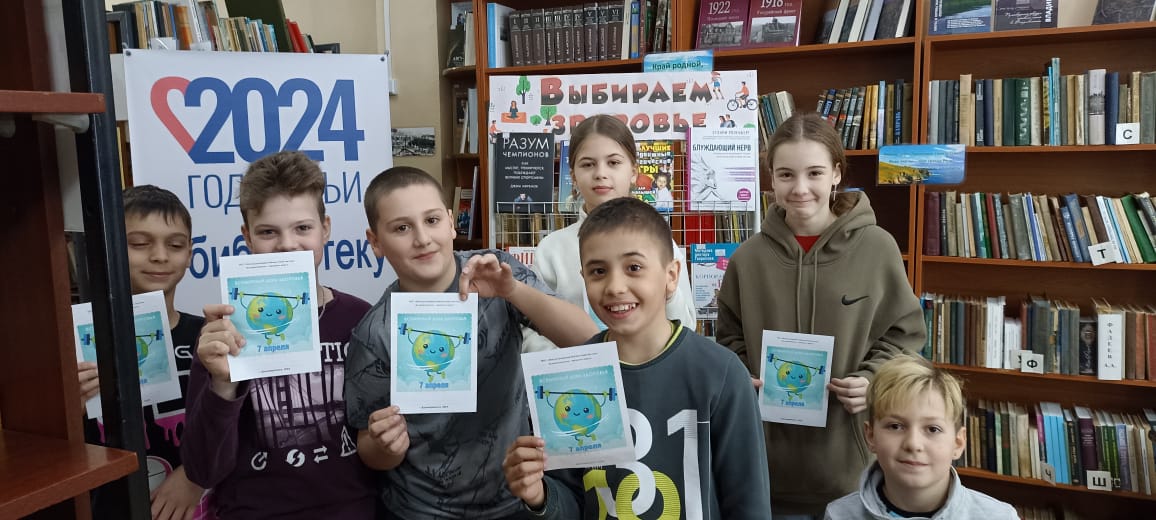 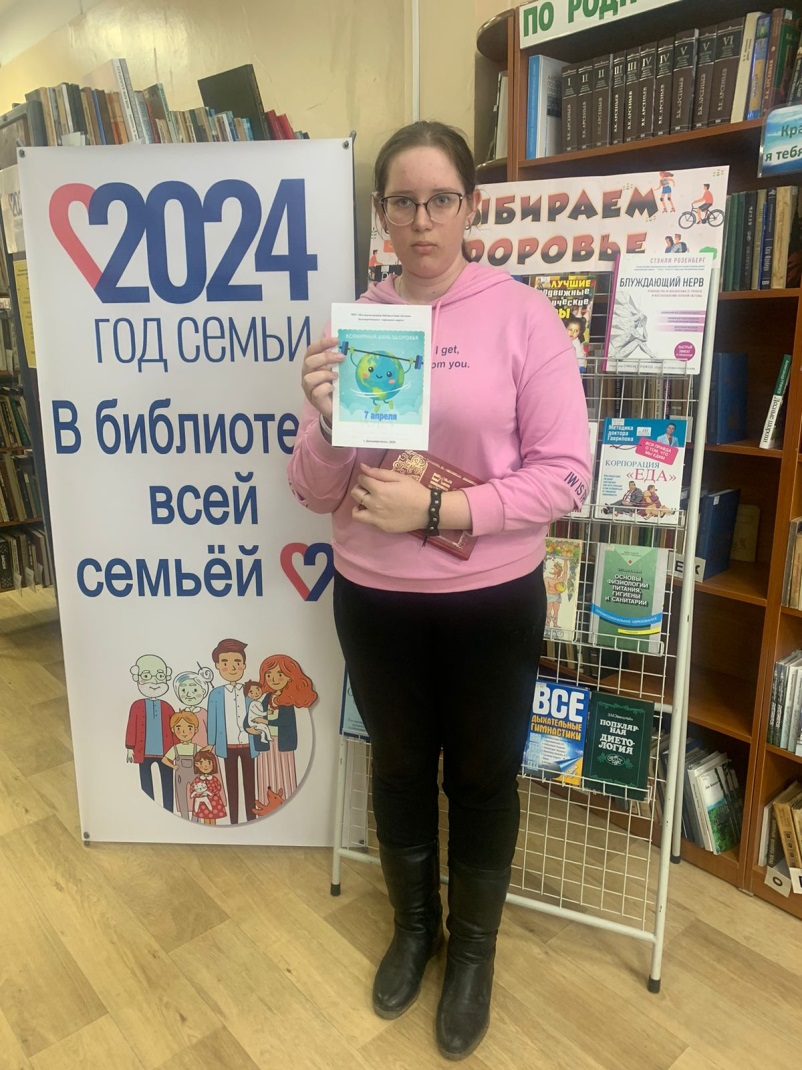 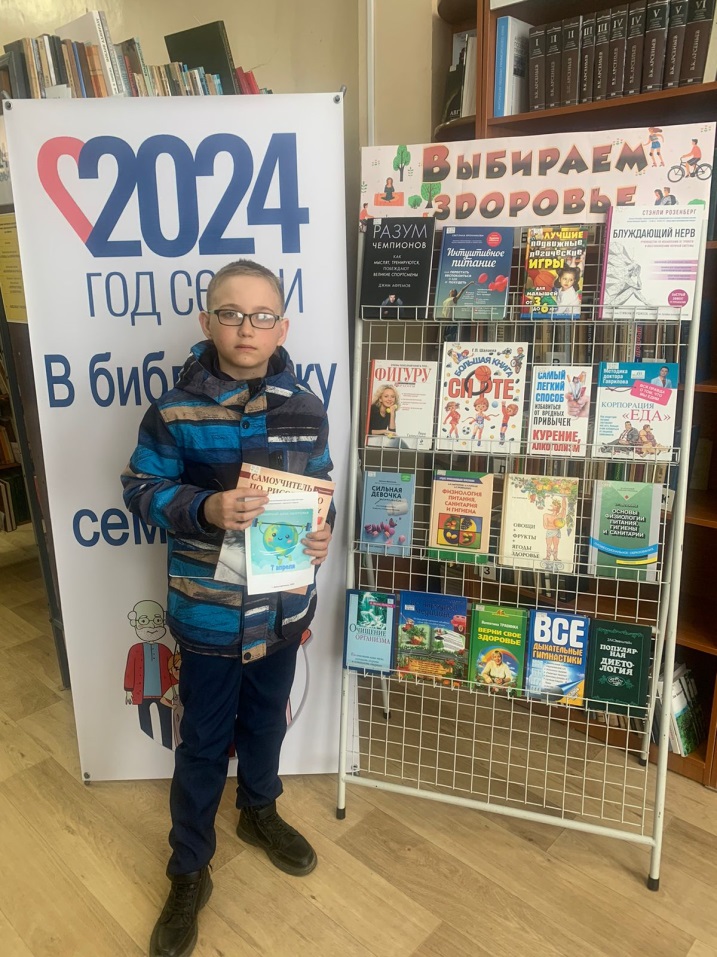 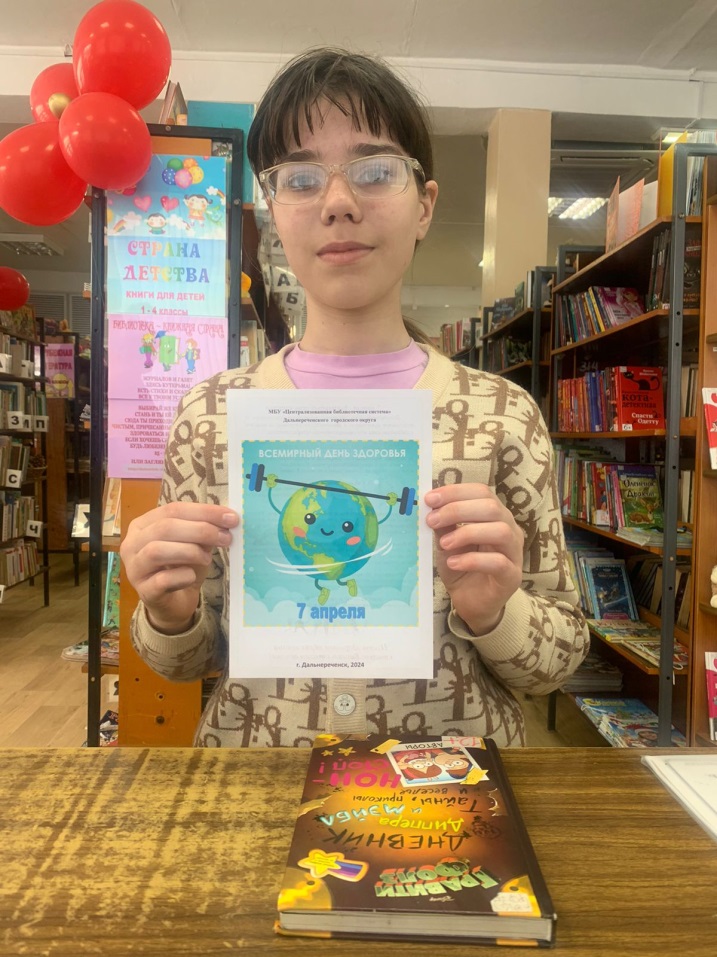 